A girl talk session at Falls Secondary School, Lilongwe  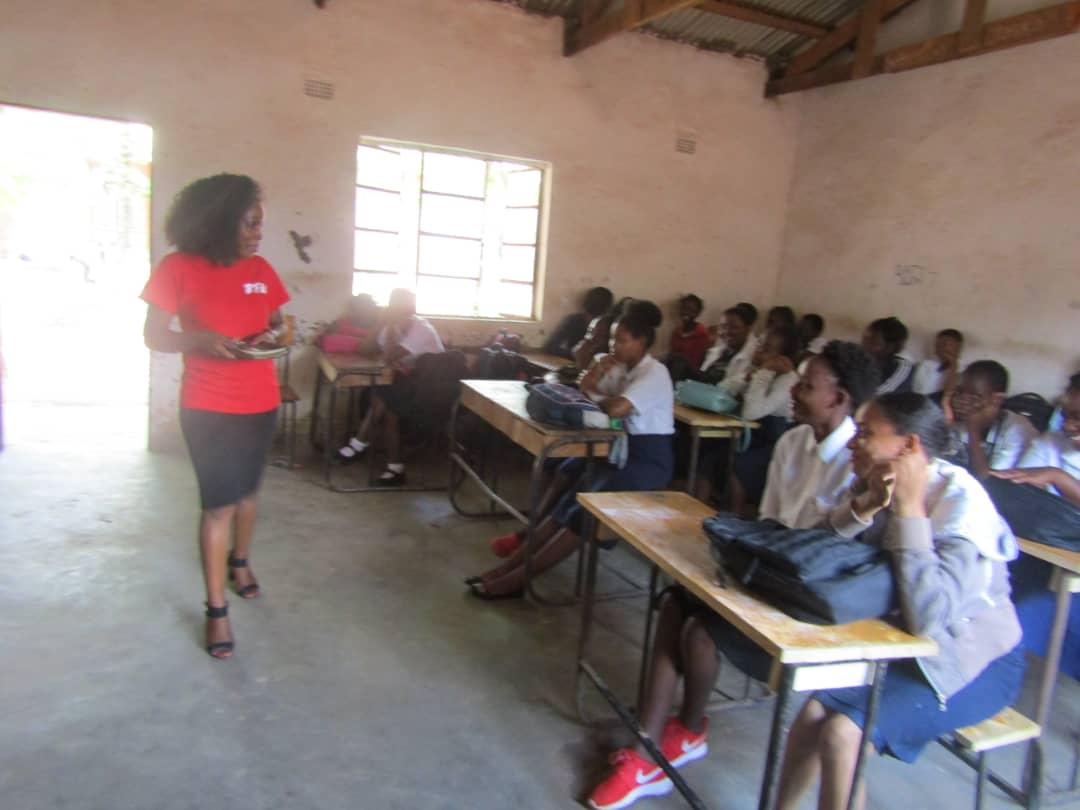 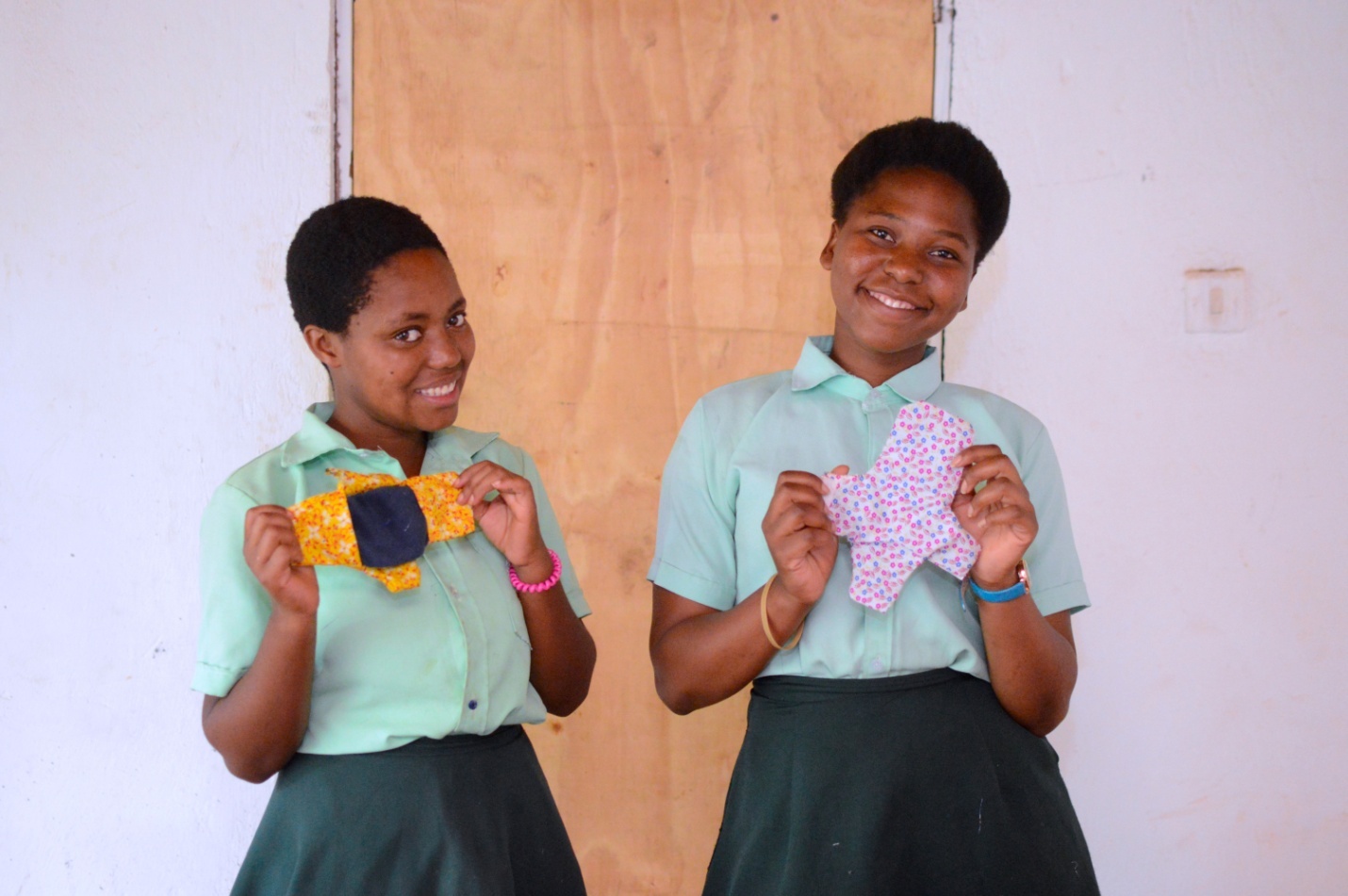 The reusable sanitary pads